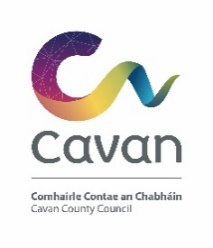 Cavan Calling 2020 Grant SchemeApplication Form (Please use additional pages if required) I declare the information provided on this form to be true and accurate.SIGNED: ____________________________________	TITLE:  ______________________________________	     	   DATE:__________________________________For Queries please contact Theresa Tierney, Community and Enterprise Section on 049 4378587 or by Email: ttierney@cavancoco.ieCompleted application forms should be returned to:Mr John Donohoe Senior Executive OfficerCommunity and Enterprise & TourismCavan County CouncilCavanClosing Date Friday 28th February 2020Late Applications will not be acceptedCommunity Group Name & AddressContact Person Contact Number EmailWhere will your event take place? Tell us about your groupTell us about your event (Please provide an estimate of the expected number of Diaspora attending)Is the event a new initiative or an add-on to an existing event?Please provide details of any other funding received or applied for in relation to this event.Tell us what you will use the funding for(Please submit evidence of costs/ quotes where possible)Total Amount requested €  		Is your organisation registered for VAT?Yes                    	                                                          No                                                                                                 Organisation tax number:                                                                          	Grants are paid retrospectively: Please provide a Bank /Credit Union statement with this application Bank Name and Address:Bank Name and Address:Account Name:Account Name:IBANIBANBICBICIs your group registered with Cavan Public Participation Network?     YesNo   If not, consider if you would like to join by contacting cavanppn@gmail.comIs your group registered with Cavan Public Participation Network?     YesNo   If not, consider if you would like to join by contacting cavanppn@gmail.com